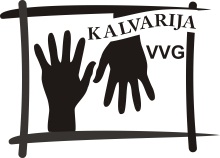 KALVARIJOS VIETOS VEIKLOS GRUPĖADMINISTRACINĖS ATITIKTIES VERTINIMO REIKALAVIMUS ATITIKUSIŲ VIETOS PROJEKTŲ PARAIŠKŲ SĄRAŠAS NR. 07Kvietimas teikti vietos projektų paraiškas Nr. 072014 m. vasario 14  d.      Pirmininkas                    							    Valdas Aleknavičius      Projektų koordinatorė 								    Simona Bražinskaitė________________________________Eil. Nr.Vietos projekto paraiškos gavimo dataVietos projekto pareiškėjo pavadinimas Vietos projekto pavadinimasVietos projekto paraiškos kodasPrašoma lėšų suma/PVM, Lt123456I prioritetas. GYVENAMOSIOS APLINKOS GERINIMAS IR VIEŠOJO GYVENIMO STIPRINIMASI prioritetas. GYVENAMOSIOS APLINKOS GERINIMAS IR VIEŠOJO GYVENIMO STIPRINIMASI prioritetas. GYVENAMOSIOS APLINKOS GERINIMAS IR VIEŠOJO GYVENIMO STIPRINIMASI prioritetas. GYVENAMOSIOS APLINKOS GERINIMAS IR VIEŠOJO GYVENIMO STIPRINIMASI prioritetas. GYVENAMOSIOS APLINKOS GERINIMAS IR VIEŠOJO GYVENIMO STIPRINIMASI prioritetas. GYVENAMOSIOS APLINKOS GERINIMAS IR VIEŠOJO GYVENIMO STIPRINIMAS1.1 priemonė. Kaimo atnaujinimas ir plėtra1.1 priemonė. Kaimo atnaujinimas ir plėtra1.1 priemonė. Kaimo atnaujinimas ir plėtra1.1 priemonė. Kaimo atnaujinimas ir plėtra1.1 priemonė. Kaimo atnaujinimas ir plėtra1.1 priemonė. Kaimo atnaujinimas ir plėtra1.1.3 veiklos sritis. Viešosios paskirties pastatų išsaugojimas ir pritaikymas visuomenės poreikiams1.1.3 veiklos sritis. Viešosios paskirties pastatų išsaugojimas ir pritaikymas visuomenės poreikiams1.1.3 veiklos sritis. Viešosios paskirties pastatų išsaugojimas ir pritaikymas visuomenės poreikiams1.1.3 veiklos sritis. Viešosios paskirties pastatų išsaugojimas ir pritaikymas visuomenės poreikiams1.1.3 veiklos sritis. Viešosios paskirties pastatų išsaugojimas ir pritaikymas visuomenės poreikiams1.1.3 veiklos sritis. Viešosios paskirties pastatų išsaugojimas ir pritaikymas visuomenės poreikiams1.2014-02-03Salaperaugio kaimo bendruomenė,,Salaperaugio bendruomenės pastato patalpų remontas, įrengiant jose aktų salę ir muziejų”LEADER-14-KALVARIJA-07-00166 248,26IŠ VISO:66 248,26II prioritetas. KALVARIJOS VVG TERITORIJOS GYVENTOJŲ SUTELKTUMO IR TAPATUMO STIPRINIMASII prioritetas. KALVARIJOS VVG TERITORIJOS GYVENTOJŲ SUTELKTUMO IR TAPATUMO STIPRINIMASII prioritetas. KALVARIJOS VVG TERITORIJOS GYVENTOJŲ SUTELKTUMO IR TAPATUMO STIPRINIMASII prioritetas. KALVARIJOS VVG TERITORIJOS GYVENTOJŲ SUTELKTUMO IR TAPATUMO STIPRINIMASII prioritetas. KALVARIJOS VVG TERITORIJOS GYVENTOJŲ SUTELKTUMO IR TAPATUMO STIPRINIMASII prioritetas. KALVARIJOS VVG TERITORIJOS GYVENTOJŲ SUTELKTUMO IR TAPATUMO STIPRINIMAS2.1 priemonė. Įvairių vietos gyventojų grupių įtraukimas į bendrą veiklą ir jų bendradarbiavimo skatinimas2.1 priemonė. Įvairių vietos gyventojų grupių įtraukimas į bendrą veiklą ir jų bendradarbiavimo skatinimas2.1 priemonė. Įvairių vietos gyventojų grupių įtraukimas į bendrą veiklą ir jų bendradarbiavimo skatinimas2.1 priemonė. Įvairių vietos gyventojų grupių įtraukimas į bendrą veiklą ir jų bendradarbiavimo skatinimas2.1 priemonė. Įvairių vietos gyventojų grupių įtraukimas į bendrą veiklą ir jų bendradarbiavimo skatinimas2.1 priemonė. Įvairių vietos gyventojų grupių įtraukimas į bendrą veiklą ir jų bendradarbiavimo skatinimas2.1.2 veiklos sritis. Gyventojų grupių ir organizacijų bendradarbiavimo projektai2.1.2 veiklos sritis. Gyventojų grupių ir organizacijų bendradarbiavimo projektai2.1.2 veiklos sritis. Gyventojų grupių ir organizacijų bendradarbiavimo projektai2.1.2 veiklos sritis. Gyventojų grupių ir organizacijų bendradarbiavimo projektai2.1.2 veiklos sritis. Gyventojų grupių ir organizacijų bendradarbiavimo projektai2.1.2 veiklos sritis. Gyventojų grupių ir organizacijų bendradarbiavimo projektai2.2014-02-06Kalvarijos savivaldybės viešoji biblioteka,,Vietos gyventojų ir organizacijų bendradarbiavimas kuriant Kalvarijos krašto ateitį”LEADER-14-KALVARIJA-07-00230 000,00/5 670,003.2014-02-06Sūduvos motokroso klubas,,Lietuvos motokroso taurės 5-ojo etapo organizavimas”LEADER-14-KALVARIJA-07-00324 983,464.2014-02-07Kalvarijos vaikų ir jaunimo klubas ,,Arka”,,Medijų akademija”LEADER-14-KALVARIJA-07-00530 000,005.2014-02-07Kalvarijos savivaldybės viešoji biblioteka,,Bendradarbiavimas – mūsų ateitis”LEADER-14-KALVARIJA-07-0064 156,76/661,24IŠ VISO:89 140,22/6 331,242.2 priemonė. Krašto kultūros ir tradicijų puoselėjimas2.2 priemonė. Krašto kultūros ir tradicijų puoselėjimas2.2 priemonė. Krašto kultūros ir tradicijų puoselėjimas2.2 priemonė. Krašto kultūros ir tradicijų puoselėjimas2.2 priemonė. Krašto kultūros ir tradicijų puoselėjimas2.2 priemonė. Krašto kultūros ir tradicijų puoselėjimas2.2.2 veiklos sritis. Krašto kultūrą puoselėjančių organizacijų veiklos skatinimo projektai2.2.2 veiklos sritis. Krašto kultūrą puoselėjančių organizacijų veiklos skatinimo projektai2.2.2 veiklos sritis. Krašto kultūrą puoselėjančių organizacijų veiklos skatinimo projektai2.2.2 veiklos sritis. Krašto kultūrą puoselėjančių organizacijų veiklos skatinimo projektai2.2.2 veiklos sritis. Krašto kultūrą puoselėjančių organizacijų veiklos skatinimo projektai2.2.2 veiklos sritis. Krašto kultūrą puoselėjančių organizacijų veiklos skatinimo projektai6.2014-02-07Kalvarijos savivaldybės kultūros centras,,Senoji krašto kultūra vakar, šiandien ir rytoj”LEADER-14-KALVARIJA-07-00439 500,00IŠ VISO:39 500,00IŠ VISO:194 888,48/6 331,24Bendras registruotas vietos projektų paraiškų skaičiusBendras registruotas vietos projektų paraiškų skaičiusBendras registruotas vietos projektų paraiškų skaičiusBendras registruotas vietos projektų paraiškų skaičius6 (šešios)6 (šešios)Administracinės atitikties vertinimo reikalavimus atitikusių vietos projektų paraiškų skaičiusAdministracinės atitikties vertinimo reikalavimus atitikusių vietos projektų paraiškų skaičiusAdministracinės atitikties vertinimo reikalavimus atitikusių vietos projektų paraiškų skaičiusAdministracinės atitikties vertinimo reikalavimus atitikusių vietos projektų paraiškų skaičius6 (šešios)6 (šešios)